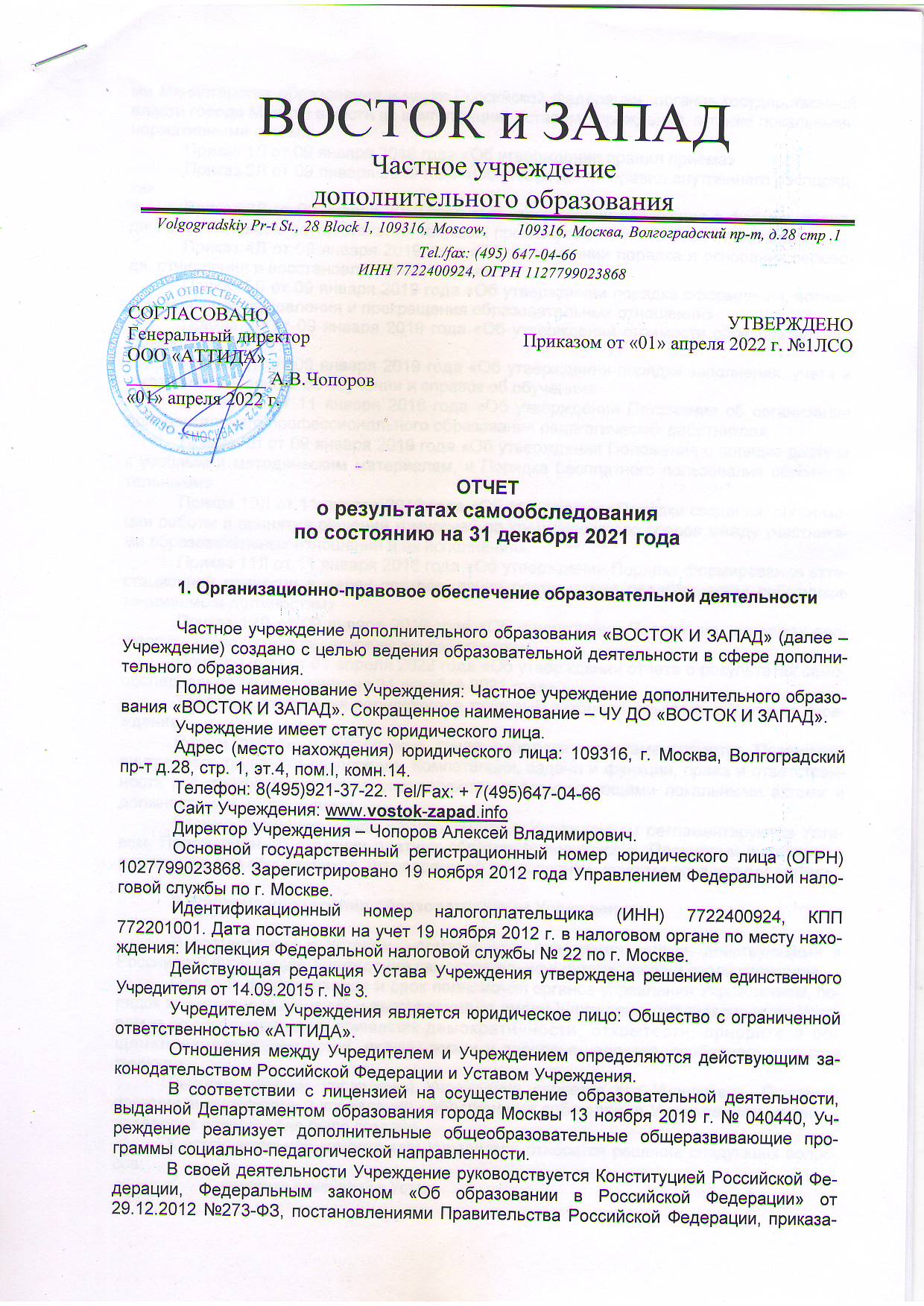 ми Министерства образования и науки Российской Федерации, органов государственной власти города Москвы в части их компетенции, Уставом Учреждения, а также локальными нормативными актами:Приказ 1Л от 09 января 2019 года «Об утверждении правил приема»Приказ 2Л от 09 января 2019 года «Об утверждении правил внутреннего распорядка»Приказ 3Л от 09 января 2019 года «Об утверждении положения о формах, периодичности и порядке осуществления текущей, промежуточной и итоговой аттестации»Приказ 4Л от 09 января 2019 года «Об утверждении порядка и основания перевода, отчисления и восстановления обучающихся»Приказ 5Л от 09 января 2019 года «Об утверждении порядка оформления, возникновения, приостановления и прекращения образовательных отношений»Приказ 6Л от 09 января 2019 года «Об утверждении стоимости образовательных услуг»Приказ 7Л от 09 января 2019 года «Об утверждении порядка заполнения, учета и выдачи свидетельств об обучении и справок об обучении»Приказ 8Л от 11 января 2016 года «Об утверждении Положения об организации дополнительного профессионального образования педагогических работников»Приказ 9Л от 09 января 2019 года «Об утверждении Положения о порядке доступа к учебным и методическим материалам, и Порядка бесплатного пользования образовательными»Приказ 10Л от 11 января 2016 года «Об утверждении Порядка создания, организации работы и принятия решений комиссией по урегулированию споров между участниками образовательных отношений и их исполнения»Приказ 11Л от 11 января 2016 года «Об утверждении Порядка формирования аттестационной комиссии в целях подтверждения соответствия педагогических работников занимаемым должностям»Приказ 12Л от 09 января 2019 года «Об утверждении Положения  о нормах профессиональной этики педагогических работников»Приказ 1ЛСО от 01 апреля 2022 года «Об утверждении отчета о результатах самообследования по состоянию на 31 декабря 2021 года»Трудовые отношения регулируются трудовым законодательством и Уставом Учреждения.Режим работы и дисциплина труда работников регламентируются Правилами внутреннего трудового распорядка. Компетенции, задачи и функции, права и ответственность работников Учреждения определяются соответствующими локальными актами и должностными инструкциями.Взаимоотношения между обучающимися и Учреждением регламентируются Уставом, Положением об оказании платных образовательных услуг, Правилами внутреннего распорядка для обучающихся, договорами об образовании, другими локальными актами.2. Система управления образовательным УчреждениемВ соответствии с Уставом, нормативными правовыми актами, действующими в Российской Федерации, Учреждение самостоятельно в формировании своей структуры.Порядок формирования и срок полномочий органов управления Учреждением, порядок принятия ими решений и выступления от имени Учреждения устанавливается Уставом и осуществляются на принципах демократичности, открытости, приоритета общечеловеческих ценностей, охраны жизни и здоровья человека, свободного развития личности.Высшим органом управления Учреждения является его Учредитель. Основная функция высшего органа управления - обеспечение соблюдения Учреждением целей, в интересах которых оно было создано. К исключительной компетенции Учредителя относится решение следующих вопросов:внесение изменений в Устав;определение приоритетных направлений деятельности Учреждения, принципов формирования и использования его имущества;назначение и досрочное прекращение полномочий Директора Учреждения; формирование состава и досрочное прекращение полномочий Педагогического совета, Родительского совета, Совета обучающихся;утверждение финансового плана Учреждения и внесение в него изменений;утверждение годового отчета и годового бухгалтерского баланса; создание филиалов и открытие представительств Учреждения; участие Учреждения в других юридических лицах;реорганизация и ликвидация Учреждения;утверждение Председателя аттестационной комиссии для проведения итоговой аттестации;определение очередности и времени предоставления длительного отпуска, его продолжительность, возможность оплаты длительного отпуска за счет приносящей доход деятельности Учреждения Педагогическим работникам Учреждения, проработавших в Учреждение непрерывно более десяти лет;назначение ликвидационной комиссии Учреждения и утверждение ликвидационных балансов.Постоянно действующим единоличным исполнительным органом управления Учреждением является Директор.Директор назначается Учредителем Учреждения сроком на 5 (пять) лет. Директор Учреждения может назначаться неограниченное число раз.Директор обязан в своей деятельности соблюдать нормы действующего законодательства Российской Федерации, руководствоваться требованиями Устава, решениями Учредителя Учреждения.Директор обязан действовать в интересах Учреждения добросовестно и разумно. По решению Учредителя полномочия Директора могут быть досрочно прекращены в случае неисполнения или ненадлежащего исполнения им своих обязанностей, или превышения им полномочий, предусмотренных Уставом и действующим законодательством Российской Федерации.Директор руководит текущей деятельностью Учреждения и решает все вопросы, которые не отнесены Уставом и законодательством Российской Федерации к компетенции Учредителя, в том числе:действует от имени Учреждения без доверенности, представляя его во всех государственных органах и органах местного самоуправления, организациях, предприятиях и учреждениях, общественных организациях, судах, арбитражных и третейских судах, а также во взаимоотношениях с физическими лицами;организует текущую деятельность Учреждения, руководит образовательной, хозяйственной, финансовой деятельностью в соответствии с законодательством Российской Федерации и Уставом Учреждения, осуществляет исполнительно-распорядительные функции;распоряжается и управляет имуществом, в том числе денежными средствами Учреждения, в соответствии с их целевым назначением, требованиями законодательства Российской Федерации и Уставом Учреждения;осуществляет прием на работу, перевод и увольнение работников, применяет меры поощрения и налагает дисциплинарные взыскания, определяет условия труда и т. п.;утверждает должностные инструкции и штатное расписание;утверждает текущие планы деятельности Учреждения, сметы доходов и расходов;открывает расчетный, валютный и другие счета в кредитных учреждениях;обеспечивает выполнение решений, принятых Учредителем Учреждения, отчитывается перед ним о деятельности Учреждения в целом;утверждает положения о подразделениях и иные положения, правила, инструкции, иные локальные нормативные акты Учреждения, не противоречащие законодательству Российской Федерации и Уставу Учреждения;издает приказы, распоряжения и указания, не противоречащие законодательству Российской Федерации, Уставу Учреждения, решениям Учредителя, обязательные для всех работников и учащихся Учреждения, в том числе о поощрениях и наложении дисциплинарных взысканий;выдает доверенности сотрудникам Учреждения, а также другим физическим и юридическим лицам на предоставление интересов Учреждения в любых компетентных органах, организациях и учреждениях; совершает иные, не запрещенные законодательством Российской Федерации действия, если они не являются исключительной компетенцией других органов управления Учреждения.Кроме того, в структуре управления Учреждением предусмотрено наличие Педагогического совета, как органа управления непосредственной образовательной деятельностью, и Общего собрания, как коллегиального органа, представляющего интересы работников Учреждения во взаимоотношениях с работодателем.3. Содержание и качество подготовки обучающихся. Функционирование внутренней системы оценки качества образованияВзаимоотношения между участниками образовательного процесса регламентируются Уставом, положениями Учреждения и договорами с заказчиками и/или обучающимися, определяющими дополнительную образовательную программу обучения, сроки обучения и другие условия.Образовательный процесс в ведется по дополнительным образовательным – общеразвивающим программам социально-педагогической направленности в соответствии с действующей лицензией на осуществление образовательной деятельности. Образовательные программы разработаны Учреждением самостоятельно.Организация учебного процесса по всем образовательным программам регулируется учебными планами, утвержденными календарными учебными графиками, расписаниями занятий.При составлении образовательных программ учтены современные тенденции развития дополнительного образования, ориентированные на потребности обучающихся. Содержание программ отвечает принципу последовательности и системного подхода.В период с 01.01.2020 по 31.12.2020 г. Учреждением реализовывались следующие образовательные программы:В структурном и содержательном аспекте образовательные программы, разработанные и реализуемые Учреждением, отвечают требованиям, установленным п.9 ст. 2 Федерального закона от 29 декабря 2012 года №273-ФЗ «Об образовании в Российской Федерации».Сложившая в Учреждении система обучения характеризуется следующими показателями:Данные о контингенте обучающихся и реализуемых программах по состоянию на 31 декабря 2021 годаПрограмма включает: описание программы, её цели и задачи, сроки освоения, планируемые результаты обучения, методы обучения, требования к уровню подготовки, учебный план, задания для промежуточной и итоговой аттестаций, нормативные документы и справочная литература.При разработке дополнительных программ учитываются: нормы действующего законодательства в РФ, содержание методических и учебных пособий; требования заказчиков образовательных услуг; материальные и информационные возможности Учреждения; новейшие отечественные и зарубежные достижения.Проводится проверка содержания дополнительных программ на актуальность и соответствие изменениям в законодательстве, обновляется перечень учебной литературы.По программам и отдельным  тематикам разрабатываются и обновляются комплекты учебно-программной документации. Освоение дополнительной программы завершается итоговой аттестацией. В состав комиссии по итоговой проверке знаний входят не менее 2-х человек:  председатель комиссии; члены  комиссии, в том числе преподаватель учебной группы. Решение комиссии о прохождении итоговой аттестации и выдаче документа установленного образца фиксируется в протоколе заседания комиссии по итоговой проверке знаний.  Данные о контингенте обучающихся и формах обученияНа качество подготовки обучающихся обращается большое внимание на всех этапах образовательного процесса. Выработаны требования к промежуточной и итоговой аттестации слушателей. Принятая система оценки знаний позволяет обеспечивать эффективный контроль за освоением программного материала. При осуществлении оценки соответствия качества подготовки обучающихся требованиям программ проводится анализ результатов итоговой аттестации.   Для определения соответствия качества подготовки используется такой показатель, как средний балл. Для исчисления среднего балла проводится анализ протоколов заседаний комиссий по итоговой проверке знаний.Оценка качества подготовки обучающихсяПо результатам мероприятий по контролю качества образования оперативно принимаются управленческие решения, направленные на коррекцию образовательных программ, совершенствование организационно-педагогического и методического обеспечения их реализации.4. Организация учебного процессаОбразовательный процесс в Учреждении осуществляется в течение всего календарного года. Учреждение осуществляет образовательный процесс в соответствии с дополнительными образовательными программами, разрабатываемыми и утверждаемыми Учреждением самостоятельно.Организация образовательного процесса регламентируется: Правилами внутреннего распорядка для обучающихся;приказами директора;дополнительными образовательными программами, разрабатываемыми и утверждаемыми Учреждением самостоятельно;календарным учебным планом;расписанием занятий.Обучение проводится по очной форме. Образовательный процесс организован в группах. Сроки освоения образовательных программ регулируются самими образовательными программами и составленными на их основании расписаниями занятий.Для ведения образовательного процесса в Учреждении установлены следующие основные виды проведения занятий: лекции, практические занятия, консультации и другие виды учебных занятий и учебных работ, определенные учебным планом.Сроки, формы и методы обучения определяются Учреждением в соответствии с образовательными программами.Календарный план утверждается Директором Учреждения и доводится до сведения заинтересованных лиц не позднее, чем за пять дней до начала учебного процесса.Время и место проведения занятий устанавливается расписанием, утверждаемым директором Учреждения.Обучение ведется в режиме пятидневной рабочей недели.Продолжительность академического часа составляет 45 минут. Продолжительность одного занятия равняется 2 академическим часам и составляет 1 час 30 минут. После каждого занятия предусматривается перерыв  продолжительностью 10 минут. Знания, умения и навыки обучающихся определяются следующими оценками: «зачет/незачет». Образовательный процесс в Учреждении осуществляют высококвалифицированные специалисты, имеющие профильное образование. Освоение образовательных программ завершается итоговой аттестацией в форме зачета.Слушателям, успешно освоившим программу и прошедшим итоговую аттестацию, выдается документ об образовании установленного Учреждением образца.5. Кадровое обеспечениеРеализация дополнительных профессиональных программ обеспечивается педагогическими кадрами, имеющими базовое образование, соответствующее профилю преподаваемой дисциплины. Педагогические работники систематически повышают свою квалификацию, как в российских учреждениях, так и за рубежом. Сведения об административных работникахСведения об педагогических работниках6. Учебно-методическое и библиотечно-информационное обеспечениеБиблиотечный фонд ориентирован на полноценное обеспечение учебного процесса. Библиотека Учреждения состоит из различных видов изданий по каждой образовательной программе и её отдельным тематикам: учебники методические пособия;словари;аудиопособия.Задача библиотечного фонда – оперативное библиотечно-информационное обслуживание обучающихся, преподавателей и административных работников в соответствии с их информационными запросами.Для обеспечения слушателей учебными материалами в соответствии с содержанием осваиваемых программ используются высокопроизводительные средства копирования (малотиражного издания), что позволяет полностью удовлетворить потребность обучающихся в учебных и учебно-методических материалах, не смотря на относительно малую библиотеку. Информационное обеспечение, внедрение новых информационных технологий – необходимое условие эффективности организации учебного процесса. Для успешного овладения изучаемых дисциплин обучающимся предоставляется учебно-методический материал на электронных носителях объёмом до 500 Gb в зависимости от объема предоставляемой информации.В Учреждении имеется доступ к телефонной сети, а также доступ к сети Интернет, осуществляется передача сообщений электронной почтой. Организован беспроводной доступ к сети Internet. 7. Материально-техническая базаМатериально-техническая база характеризуется следующими показателями. Общая площадь оснащенных помещений 51,3 кв.м по адресу: 109316, г. Москва, Волгоградский проспект, д.28, стр.1. Помещения принадлежат Учреждению на правах субаренды. Из общей площади площадь учебных кабинетов составляет 34,4 кв. м,  административно-хозяйственные помещения занимают 16,9 кв. м. На все используемые площади получены санитарно-эпидемиологическое заключение о соответствии санитарным правилам зданий, строений, сооружений, помещений, оборудования и иного имущества, необходимых для осуществления образовательной деятельности № 77.02.19.000.М.006597.10.19 от 31 октября 2019г. и заключение о соответствии объекта защиты обязательным требованиям пожарной безопасности при осуществлении образовательной деятельности №1421-4-17 от 15 июля 2013г. В целях организации оказания первичной медико-санитарной помощи заключен договор №74 от 19 ноября 2015 года с Обществом с ограниченной ответственностью «СанМед-Восток» (в соответствии с лицензией на осуществление медицинской деятельности № ЛО-77-01-008823 от 21.08.2014 года, выданной Департаментом здравоохранения города Москвы (адрес лицензирующего органа: 127006, г. Москва, Оружейный переулок, д. 43, (499) 251-83-00). Услуги по организации питания предоставляются Обществом с ограниченной ответственностью «ГЮРГЕН-Групп» согласно Договору от 19 ноября 2015 года.В Организации действует пропускной режим, обеспечение которого осуществляется ООО «ПТУ-Центр» по договору №25-2019 от 01 июня 2019 года.В помещениях Организации установлена пожарная сигнализация, техническое обслуживание которой осуществляется Обществом с ограниченной ответственностью «Пожарофф.нет» по договору №07/ТО/13 от 01 апреля 2013 года.Обучающимся и педагогическим работникам Организации обеспечивается бесплатный доступ к учебным и методическим ресурсам, в том числе, и в виде бесплатного доступа к информационно-телекоммуникационной сети Интернет с компьютеров, находящихся в учебных аудиториях.Все учебные классы оснащены мебелью и оборудованы современными техническими средствами обучения  и наглядной визуализации. Учреждение располагает следующей офисной и мультимедийной техникой, необходимой для нормального функционирования электронной информационно-образовательной среды:Имеющаяся копировально-множительная аппаратура позволяет оперативно тиражировать учебно-методическую литературу. Для проведения практических занятий обучающимся предоставляется учебно-материальная база в соответствии с заключенными Учреждением договорами субаренды помещений и оборудования, а также соглашений в области оказания образовательных услуг и организации проведения производственной практики. Приоритетным направлением развития материально-технической базы является наращивание компьютерной базы с необходимым программным обеспечением и увеличение возможностей информационного обмена как внутри Учреждения, так и внешних Internet контактов, а так же модернизация учебных и административных помещений в соответствии с наиболее прогрессивными мировыми стандартами. Источниками финансирования Учреждения являются средства от поступлений за оказание платных образовательных услуг, иной предусмотренной Уставом деятельности, финансовой помощи Учредителя. Доходы от деятельности (оказание платных образовательных услуг) и финансовая помощь Учредителя составили 620 000 рублей.Доходы от деятельности Учреждения направляются на возмещение затрат по обеспечению образовательного процесса (в том числе на заработную плату персонала), развитие и укрепление материально-технической базы Учреждения, совершенствование библиотечно-информационного обеспечения учебного процесса.8. ПОКАЗАТЕЛИ
ДЕЯТЕЛЬНОСТИ ОРГАНИЗАЦИИ ДОПОЛНИТЕЛЬНОГО ОБРАЗОВАНИЯ,
ПОДЛЕЖАЩЕЙ САМООБСЛЕДОВАНИЮ9. Общие выводыПроведенное самообследование организационно-правового обеспечения, системы управления Учреждением, содержания и качества подготовки обучающихся, организации образовательного процесса, кадрового, учебно-методического и библиотечно-информационного обеспечения, состояния материально-технической базы Учреждения позволяет сделать следующие выводы:Организационно-правовое обеспечение образовательной деятельности. Для реализации образовательной деятельности в Учреждении имеется в наличии необходимая нормативная и организационно-распорядительная документация, которая соответствует действующему законодательству, нормативным положениям в системе дополнительного образования и Уставу. Вместе с тем, подлежат доработке локальные нормативные акты и положения, регулирующие взаимоотношения всех участников образовательного процесса.Система управления образовательным Учреждением. Существующая структура и система управления Учреждением достаточны и эффективны для обеспечения выполнения функций Учреждения в сфере дополнительного образования в соответствии с действующим законодательством РФ, нормативной и организационно-распорядительной документацией, Уставом Учреждения.Содержание и качество подготовки обучающихся. Функционирование внутренней системы оценки качества образования. Все образовательные программы, реализуемые в Учреждении, соответствуют требованиям части 11 статьи 13 Федерального закона от 29 декабря . № 273-ФЗ «Об образовании в Российской Федерации» и разработаны с учетом правил организации и осуществления образовательной деятельности по дополнительным общеобразовательным программам, утвержденных приказом Министерства просвещения РФ от 9 ноября 2018 г. № 196 «Об утверждении Порядка организации и осуществления образовательной деятельности по дополнительным общеобразовательным программам». Содержание подготовки обучающихся по дополнительным программам отвечают требованиям, предъявляемым соответствующими лицензирующими и надзорными органами. Анализ результатов итоговой аттестации позволяет сделать вывод о достаточном уровне подготовки обучающихся.В процессе самообследования были  выявлены следующие проблемы, требующие своевременного решения: необходимость совершенствования системы входного и промежуточного тестирования обучающихся, корректировка контрольных заданий и заданий для итоговой аттестации.Организация учебного процесса. Основные показатели деятельности Учреждения соответствуют установленным нормативам, что позволяет сделать вывод о достаточном уровне организации образовательного процесса и о наличии условий, обеспечивающих высокое качество подготовки обучающихся. Кадровое обеспечение. Анализ потенциальных возможностей педагогического состава позволяет констатировать, что Учреждение имеет работоспособный коллектив с хорошим соотношением по стажу и квалификации. Учебно-методическое и библиотечно-информационное обеспечение. Необходимо продолжить работу по обеспечению каждой образовательной программы актуальными законодательными и нормативно-правовыми актами, профильной технической и экономической литературой, периодикой и учебно-методическими материалами, созданию и совершенствованию электронных образовательных ресурсов.Материально-техническая база. Учреждение располагает необходимой материально-технической базой обеспечения реализуемых образовательных программ. Учебные классы и административные помещения оснащены современным оборудованием и учебными пособиями. Санитарные и гигиенические нормы выполняются, уровень обеспечения охраны здоровья обучающихся и работников соответствует установленным требованиям. Вместе с тем, подлежит дальнейшему развитию материально-техническая база и учебно-методическое обеспечение реализации электронного обучения, дистанционных образовательных технологий при проведении учебных занятий, текущего контроля успеваемости, промежуточной, итоговой аттестации обучающихся, обеспечивающей освоение обучающимися образовательных программ в полном объеме независимо от места нахождения обучающихся.№ п/пНаименование программыПродолжительность обучения1.Иностранный язык (английский язык)72 акад. часов2.Иностранный язык для взрослых – 1 (английский язык)74 акад. часов3.Иностранный язык для взрослых – 2 (английский язык)88 акад. часов№ п/пПоказатели для анализаХарактеристика показателей и их наличиеЦели, задачиИмеетсяОпределение контингента обучающихся, их стартовой позицииИмеетсяПланируемые результатыИмеетсяУчебный планИмеетсяУчебно-тематический планИмеетсяКалендарный учебный графикИмеетсяРабочие программы учебных предметов, курсов, дисциплинИмеетсяОрганизационно-педагогические условияИмеетсяФормы аттестацииИмеетсяОценочные материалыИмеетсяПоказатели для анализаКраткая характеристика показателейНаличие обоснования систем обучения, образовательных методов и технологий, особенности организации образовательного процесса в соответствии с видом, целями и особенностями учрежденияВ Организации установлены следующие виды занятий: индивидуальные и групповые. При обучении применяются следующие методы: самостоятельное изучение, устное изложение материала (объяснения), беседа (монологические и диалогические высказывания), речевые и грамматические упражнения. Указанные методы применяются комплексно.Согласно коммуникативной методике, используемой в обучении, часть учебного материала подается на английском языке с использованием большого количества заданий коммуникативного характера. При этом соблюдаются все этапы его усвоения в четкой последовательности, такие как: введение материала, его первичная отработка, закрепление и т.д. С целью создания естественной мотивации обучающихся, обучение ведется с использованием игровых, индивидуальных, парных и групповых форм работы. В работе широко применяется наглядный материал, а также ТСО (аудио и видео).Соответствие образовательных программ виду, целям, особенностям контингента обучающихсяСоответствует. Образовательная программа содержит цели и задачи изучения основных разделов и тем, описание приобретаемых компетенций, характеристику основного содержания курса, описание основных методов, список литературы, контрольно- измерительные материалы для тестированияНаличие обоснования перечня используемых учебных пособийИмеется. К утвержденному перечню используемых учебных пособий приводится обоснование выбораПоказатель Количество Всего обучающихся за период с 01.01.2021 по 31.12.20210Всего реализуемых программ 3Кол-во обучающихся, успешно прошедших курс обучения по дополнительной общеобразовательной программе «Иностранный язык (английский язык)»0Кол-во обучающихся, успешно прошедших курс обучения по дополнительной общеобразовательной программе «Иностранный язык для взрослых – 1» (английский язык)0Кол-во обучающихся, успешно прошедших курс обучения по дополнительной общеобразовательной программе «Иностранный язык для взрослых – 2» (английский язык)0№ПоказательКоличество, чел. %1Всего обучающихся	001.1в том числе с применением электронного обучения001.2в том числе с применением дистанционных образовательных технологий002Из общего количества обучающихся (из строки 1): 2.1Обучающиеся по программе «Иностранный язык (английский язык)»002.2Обучающиеся по программе «Иностранный язык для взрослых – 1» (английский язык)002.3Обучающиеся по программе «Иностранный язык для взрослых – 2» (английский язык)003Из общего количества обучающихся (из строки 1):3.1Обучающиеся по очной форме003.2Обучающиеся по очно-заочной форме003.3Обучающиеся по заочной форме004Из общего количества обучающихся (из строки 1):4.1Обучающиеся - физические лица	00№Наименование дополнительной программыКол-во обучаю-щихся, чел.Оценки«зачет»Оценки«зачет»Оценки«4»Оценки«4»Оценки«5»Оценки«5»Средний балл№Наименование дополнительной программыКол-во обучаю-щихся, чел.Кол-во%Кол-во%Кол-во%Средний балл1Иностранный язык (английский язык)000Зачет2Иностранный язык для взрослых – 1 (английский язык)000Зачет3Иностранный язык для взрослых – 2 (английский язык)000ЗачетПоказатели образовательной деятельности01.01.2019-31.12.201901.01.2020-31.12.202001.01.2021-31.12.20211.Количество заключенных договоров об обучении6302.Количество обучающихся, завершивших обучение7403.Количество обучающихся, прошедших итоговую аттестацию и получивших документ об образовании7404.Количество обучающихся, выразивших при анкетировании свою удовлетворенность результатом обучения740№Ф.и.о.Должность Сведения об образовании и повышении квалификации/профессиональной переподготовкеОбщий стаж работыСтаж работы в настоящей должности1Чопоров Алексей ВладимировичДиректорВысшее экономическое образованиеДиплом о профессиональной переподготовке №16-23878 от 19.02.2016г. Выдан АНО ДПО «Межрегиональная академия строительного и промышленного комплекса»339№Ф.и.о.Должность Сведения об образовании и повышении квалификации/профессиональной переподготовкеОбщий стаж работыСтаж работы в настоящей должности1Чопоров Алексей ВладимировичПреподаватель Высшее экономическое образование,Диплом о профессиональной переподготовке №16-23878 от 19.02.2016г. Выдан АНО ДПО «Межрегиональная академия строительного и промышленного комплекса»336№ п/пНаименование Наличие/ количествоУчебные кабинетыЕсть / 1Административные помещенияЕсть / 1КомпьютерыЕсть / 7МФУЕсть / 1CD/DVD проигрывателиЕсть / 1Учебная мебельЕсть / 7 столов, 11 стульевУченые пособияЕсть ИнтернетЕсть / 10 Мбит/сИнформационный стендЕсть  / 1Диспенсер воды (кулер)Есть / 1ЭкранЕсть / 1N п/пПоказателиЕдиница измерения1.Образовательная деятельность1.1Общая численность учащихся, в том числе:человек01.1.1Детей дошкольного возраста (3 - 7 лет)человек01.1.2Детей младшего школьного возраста (7 - 11 лет)человек01.1.3Детей среднего школьного возраста (11 - 15 лет)человек01.1.4Детей старшего школьного возраста (15 - 17 лет)человек01.2Численность учащихся, обучающихся по образовательным программам по договорам об оказании платных образовательных услугчеловек01.3Численность/удельный вес численности учащихся, занимающихся в 2-х и более объединениях (кружках, секциях, клубах), в общей численности учащихсячеловек/%01.4Численность/удельный вес численности учащихся с применением дистанционных образовательных технологий, электронного обучения, в общей численности учащихсячеловек/%01.5Численность/удельный вес численности учащихся по образовательным программам для детей с выдающимися способностями, в общей численности учащихсячеловек/%01.6Численность/удельный вес численности учащихся по образовательным программам, направленным на работу с детьми с особыми потребностями в образовании, в общей численности учащихся, в том числе:человек/%01.6.1Учащиеся с ограниченными возможностями здоровьячеловек/%01.6.2Дети-сироты, дети, оставшиеся без попечения родителейчеловек/%01.6.3Дети-мигрантычеловек/%01.6.4Дети, попавшие в трудную жизненную ситуациючеловек/%01.7Численность/удельный вес численности учащихся, занимающихся учебно-исследовательской, проектной деятельностью, в общей численности учащихсячеловек/%01.8Численность/удельный вес численности учащихся, принявших участие в массовых мероприятиях (конкурсы, соревнования, фестивали, конференции), в общей численности учащихся, в том числе:человек/%01.9Численность/удельный вес численности учащихся - победителей и призеров массовых мероприятий (конкурсы, соревнования, фестивали, конференции), в общей численности учащихся, в том числе:человек/%01.10Численность/удельный вес численности учащихся, участвующих в образовательных и социальных проектах, в общей численности учащихся, в том числе:человек/%01.11Количество массовых мероприятий, проведенных образовательной организацией, в том числе:единиц01.12Общая численность педагогических работниковчеловек11.13Численность/удельный вес численности педагогических работников, имеющих высшее образование, в общей численности педагогических работниковчеловек/%1/1001.14Численность/удельный вес численности педагогических работников, имеющих высшее образование педагогической направленности (профиля), в общей численности педагогических работниковчеловек/%1/1001.15Численность/удельный вес численности педагогических работников, имеющих среднее профессиональное образование, в общей численности педагогических работниковчеловек/%01.16Численность/удельный вес численности педагогических работников, имеющих среднее профессиональное образование педагогической направленности (профиля), в общей численности педагогических работниковчеловек/%01.17Численность/удельный вес численности педагогических работников, которым по результатам аттестации присвоена квалификационная категория, в общей численности педагогических работников, в том числе:человек/%01.17.1Высшаячеловек/%01.17.2Перваячеловек/%01.18Численность/удельный вес численности педагогических работников в общей численности педагогических работников, педагогический стаж работы которых составляет:человек/%1.18.1До 5 летчеловек/%01.18.2Свыше 30 летчеловек/%01.19Численность/удельный вес численности педагогических работников в общей численности педагогических работников в возрасте до 30 летчеловек/%01.20Численность/удельный вес численности педагогических работников в общей численности педагогических работников в возрасте от 55 летчеловек/%01.21Численность/удельный вес численности педагогических и административно-хозяйственных работников, прошедших за последние 5 лет повышение квалификации/профессиональную переподготовку по профилю педагогической деятельности или иной осуществляемой в образовательной организации деятельности, в общей численности педагогических и административно-хозяйственных работниковчеловек/%1/1001.22Численность/удельный вес численности специалистов, обеспечивающих методическую деятельность образовательной организации, в общей численности сотрудников образовательной организациичеловек/%01.23Количество публикаций, подготовленных педагогическими работниками образовательной организации:1.23.1За 3 годаединиц01.23.2За отчетный периодединиц01.24Наличие в организации дополнительного образования системы психолого-педагогической поддержки одаренных детей, иных групп детей, требующих повышенного педагогического вниманияда/нет02.Инфраструктура2.1Количество компьютеров в расчете на одного учащегосяединиц12.2Количество помещений для осуществления образовательной деятельности, в том числе:единиц12.3Количество помещений для организации досуговой деятельности учащихсяединиц02.4Наличие загородных оздоровительных лагерей, баз отдыхада/нетНет2.5Наличие в образовательной организации системы электронного документооборотада/нетДа2.6Наличие читального зала библиотеки, в том числе:да/нетДа2.6.1С обеспечением возможности работы на стационарных компьютерах или использования переносных компьютеровда/нетДа2.6.2С медиатекойда/нетДа2.6.3Оснащенного средствами сканирования и распознавания текстовда/нетДа2.6.4С выходом в Интернет с компьютеров, расположенных в помещении библиотекида/нетДа2.6.5С контролируемой распечаткой бумажных материаловда/нетДа2.7Численность/удельный вес численности учащихся, которым обеспечена возможность пользоваться широкополосным Интернетом (не менее 2 Мб/с), в общей численности учащихсячеловек/%0/100